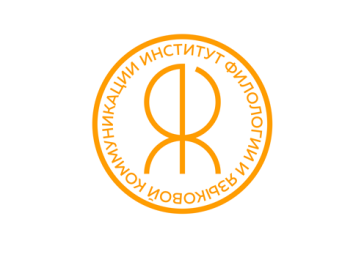 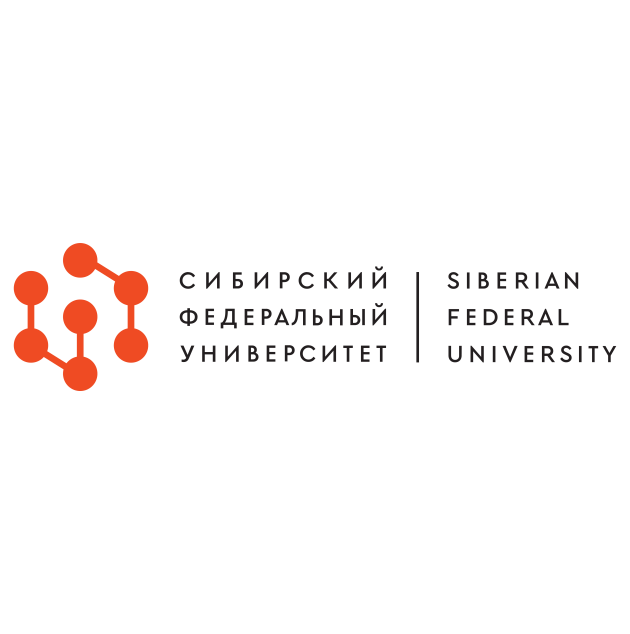 Сибирский федеральный университетИнститут филологии и языковой коммуникации Отделение иностранных языковVII Международная олимпиада по иностранным языкам“Vita brevis, ars longa” ВТОРОЕ ИНФОРМАЦИОННОЕ ПИСЬМОКафедра теории германских языков и межкультурной коммуникации  отделения иностранных языков Института филологии и языковой коммуникации (ИФиЯК) СФУ информирует о завершении первого (отборочного) тура VII Международной олимпиады по иностранным языкам среди студентов языковых и неязыковых специальностей высших учебных заведений России, университетов стран ближнего и дальнего зарубежья.Главными спонсорами олимпиады выступают Центр туризма и обучения STARWAY, Книжная компания «Британия», Авторизованный кембриджский экзаменационный центр RU047 (г. Красноярск). Информационные партнеры олимпиады: Центр образования и туризма STARTRAVEL, компания по услугам обучения за рубежом ITEC (International Travel & Education Company) – образование за рубежом, Центр изучения немецкого языка в г. Красноярске – партнер Гёте-Института, Генеральное консульство Китайской Народной Республики в г. Екатеринбурге, издательство «Русский язык. Курсы», издательство учебной литературы «Флинта».Уважаемые участники Олимпиады!В первом (отборочном) туре Олимпиады, который завершился 23 февраля 2020 г., приняли участие 306 человек из 47 городов России (Абакан, Бирск, Воронеж, Волгоград, Грозный, Железногорск, Киров, Красноярск, Москва, Нижний Новгород, Новосибирск, Омск, Оренбург, Пермь, Санкт-Петербург, Сосновоборск, Тамбов, Томск), а также стран ближнего и дальнего зарубежья (Египет, Великобритания, Вьетнам, Зимбабве, Индонезия, Ирак, Йемен, Китай, Монголия, Намибия, США, Таиланд, Туркменистан, Япония).Во второй (заключительный) тур Олимпиады прошли 80 участников, которые набрали наибольшее количество баллов в своих номинациях. Список участников второго тура Олимпиады размещен в разделе «Новости» на сайте ИФиЯК. Поздравляем прошедших во второй (очный, заключительный) тур олимпиады!Для участия во втором туре участникам необходимо до 22 марта 2020 г. заполнить регистрационную форму, пройдя по ссылке (https://docs.google.com/forms/d/1J9JJEhFSdZqYKHJYpuv007qJYbwvEYsl98c87X_7eYk/edit). (Внимание! Отсутствие подтверждения своего участия во втором туре Олимпиады означает автоматическое выбывание из него).Второй (очный) тур Олимпиады пройдет 10 апреля 2020 года на площадке Института филологии и языковой коммуникации СФУ.  Расписание и программа испытаний будут объявлены в Информационном письме № 3 после завершения регистрации.Адрес оргкомитета:660041, г. Красноярск, пр. Свободный, 82А (ауд. 3-33А), Федеральное государственное автономное образовательное учреждение высшего образования «Сибирский федеральный университет» (СФУ), Институт филологии и языковой коммуникации, кафедра теории германских языков и межкультурной коммуникации.E-mail: olympiad2019@bk.ruСправки по тел.: +7 (391) 206-27-10, Янченко Яна Михайловна, кафедра теории германских языков и межкультурной коммуникации.					